Publicado en 08022 el 17/07/2013 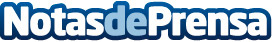 Algunos casos de pérdidas de información escandalososActualmente los sistemas informáticos de las empresas no están a salvo de apropiaciones indebidas y desastres informáticos o naturales, por ello es de vital importancia disponer de sistemas de seguridad buenos y realizar copias de seguridad de forma regular. ¿Pero las empresas son conscientes de los peligros a los que están expuestas diariamente? ¿Toman precauciones para evitar desastres como pérdidas de datos o fugas de información?Datos de contacto:Adriana LafuenteNota de prensa publicada en: https://www.notasdeprensa.es/algunos-casos-de-perdidas-de-informacion-escandalosos Categorias: Ciberseguridad http://www.notasdeprensa.es